Foundations to Early Childhood Development  Course No. 19052  Credit: 1.0Pathways and CIP Codes: Early Childhood Education and Services (19.0709); Business Management & Entrepreneurship (52.0799)Course Description: Technical Level: Foundations to Early Childhood Development provides students with knowledge of developing the physical, intellectual, emotional, and social growth of young children in a variety of childcare settings.Directions: The following competencies are required for full approval of this course. Check the appropriate number to indicate the level of competency reached for learner evaluation.RATING SCALE:4.	Exemplary Achievement: Student possesses outstanding knowledge, skills or professional attitude.3.	Proficient Achievement: Student demonstrates good knowledge, skills or professional attitude. Requires limited supervision.2.	Limited Achievement: Student demonstrates fragmented knowledge, skills or professional attitude. Requires close supervision.1.	Inadequate Achievement: Student lacks knowledge, skills or professional attitude.0.	No Instruction/Training: Student has not received instruction or training in this area.Benchmark 1: CompetenciesBenchmark 2: CompetenciesBenchmark 3: CompetenciesBenchmark 4:	 CompetenciesBenchmark 5:	 CompetenciesI certify that the student has received training in the areas indicated.Instructor Signature: 	For more information, contact:CTE Pathways Help Desk(785) 296-4908pathwayshelpdesk@ksde.org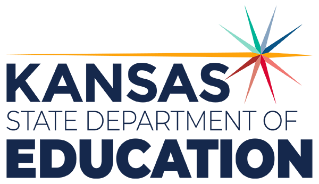 900 S.W. Jackson Street, Suite 102Topeka, Kansas 66612-1212https://www.ksde.orgThe Kansas State Department of Education does not discriminate on the basis of race, color, national origin, sex, disability or age in its programs and activities and provides equal access to any group officially affiliated with the Boy Scouts of America and other designated youth groups. The following person has been designated to handle inquiries regarding the nondiscrimination policies:	KSDE General Counsel, Office of General Counsel, KSDE, Landon State Office Building, 900 S.W. Jackson, Suite 102, Topeka, KS 66612, (785) 296-3201. Student name: Graduation Date:#DESCRIPTIONRATING1.1Research career paths within early childhood development and services.1.2Analyze the relationship between role of the parent/guardian and the role of a care provider.1.3Recognize the economic impact of quality childcare both the industry and the value of working parents to the economy.1.4Explore range of opportunities for employment and entrepreneurial endeavors within childcare and service (e.g. entry, technical and professional).1.5Reflect on experiences with children to determine strengths and weaknesses of professional skills.1.6Discuss current trends associated with early childhood education reflecting upon historical, legal, social and theoretical foundations.#DESCRIPTIONRATING2.1Compare and contrast leading child development theories.2.2Analyze child development theories to determine how children learn (relate to ages and stages).2.3Identify risk factors, delays, or disabilities that may indicate a need for special services.2.4Determine impact of stress, separation, trauma and transition on children’s social and emotional development.2.5Explore common problem behaviors and situations and appropriate solutions.2.6Analyze assessment methods used to interpret children’s growth and development.2.7Describe cultural, linguistic and environmental influences that impact children’s development.2.8Observe and summarize a select child’s developmental progress.2.9Determine space arrangement for age appropriateness and activity need in a variety of early childhood settings.2.10Identify strategies to nurture children.#DESCRIPTIONRATING3.1Analyze strategies that promote age-appropriate growth and development.3.2Identify activities that promote intellectual, social, physical, emotional and moral development (including art, music, nature/animal and food related).3.3Explore the role of play in the development of children.3.4Create age-appropriate activities for children (including those with special needs).3.5Create and practice developmentally appropriate experience(s) to early learning standards. 3.6Compare and contrast methods of promoting kindergarten readiness in children.3.7Identify the types and role of observation, documentation, and assessment in early childhood education.3.8Summarize collaboration and teaming strategies used in an early childhood education setting.#DESCRIPTIONRATING4.1Analyze the impact of the family’s role as the primary educator to child development and kindergarten readiness.4.2Create opportunities for positive communication and relationships with families.4.3Create a resource to share with families that lists community agencies that can provide assistance.4.4Demonstrate basic pediatric (e.g. infant toddler) first aid and CPR.4.5Identify regulations regarding health and safety in childcare facilities.4.6Analyze an indoor space for educational value and safety for children.4.7Identify safe and appropriate outdoor play equipment.4.8Practice being a good role model for children (including appropriate hand-washing techniques).4.9Promote children practicing hand-washing techniques.4.10Identify appropriate procedures for meeting the needs of children (e.g. safety, toileting, nutrition, injuries).4.11Review regulations on reporting child abuse and neglect for a variety of settings (e.g. school, home, community).4.12Analyze nutritional needs of children and methods of encouraging healthful eating.4.13Demonstrate ability to avoid health hazards at meal/snack time (e.g. choking, allergies, and age-appropriate foods).#DESCRIPTIONRATING5.1Demonstrate interpersonal skills that promote positive relationships with children and their parents/guardians.5.2Enhance development of 21st Century process skills (e.g. critical thinking, creativity, goal setting, problem solving, decision making, leadership, management, cooperation) in childcare settings).5.3Exhibit good hygiene and personal appearance and attire (clothing, shoes, accessories) for working with children.5.4Examine the relationship between a childcare center cost and the financial responsibilities of families to provide for the quality care of children.5.5Explain the NAEYC code of ethics to resolve basic ethical dilemmas in early childhood education (e.g. confidentiality and impartiality).5.6Demonstrate ethical decision making when making judgements and taking actions with children.5.7Examine the impact of technology on family relationships (e.g. social media, cell phones, public posting of family information, online communication with family).5.8Analyze benefits of professional organization membership in the early childhood education, development and services area. 5.9Organize a career portfolio (electronic or physical) to document knowledge, skills, and experience in early childhood development and services.5.10Summarize the roles, responsibilities and rights of teachers, families and other related professionals.